Notater fra kurs i SEO med Roar Eriksen på Nettredaktørskolen oktober 2016 Verktøy:Google-verktøyGoogle My Business www.google.no/business Mobile Friendly Test https://www.google.com/webmasters/tools/mobile-friendly/ Page Speed Insights https://developers.google.com/speed/pagespeed/insights/ Test My Site https://testmysite.thinkwithgoogle.com/ Google Search Console (tidl. Google Webmaster Tools) https://www.google.com/webmasters/tools/ Google AdWords www.google.no/adwords Lær mer om Google Tag Manager her: http://Support.google.com/tagmanager  Andre verktøyScreaming Frog SEO Spider https://www.screamingfrog.co.uk/seo-spider/ Crazy Egg www.crazyegg.com Keyword Density Check http://Tools.seobook.com/general/keyword-density Open Site Explorer https://moz.com/researchtools/ose/ AnswerThePublic http://answerthepublic.com/ 10 spådommer for SEO i 20171. Sosiale medier blir enda mer viktig for SEO2. Mobil er viktig – kommer til å ta over helt i slutten av 2017 Husk geolokasjon.3. Hastighet blir stadig mer viktig4. Lenkebygging blir mindre viktig5. Optimaliser for den lange halen. Det er der suksessfaktoren ligger.6. Riktig innhold er konge! Bruk de nøkkelordene som kunden bruker. Synonymisering fases ut av Google7. Trafikkanalyse er sentralt for business. Du må vite hvor brukerne kommer fra. Kundeinnsikt er sentralt. Kjenn din kunde!8. Mikroformater er det nye innholdet.9. Teknisk SEO blir viktigere enn noen gang. En god publiseringsløsning er alfa og omega.10. Skaff deg en blogg!Anbefalte bloggeriProspekt blogg https://www.iprospect.com/no/no/blog/ Findability blogg https://findability.no/seo-blogg/ Search Engine Land http://searchengineland.com/ Innbyrdes vekting av SEO-elementer (estimert)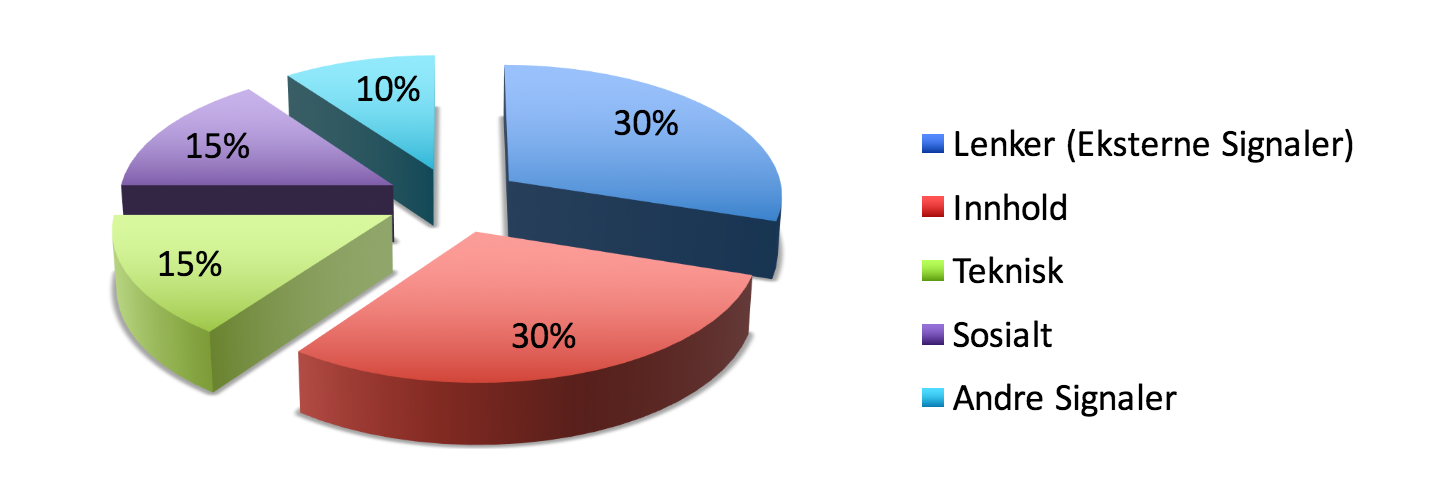 